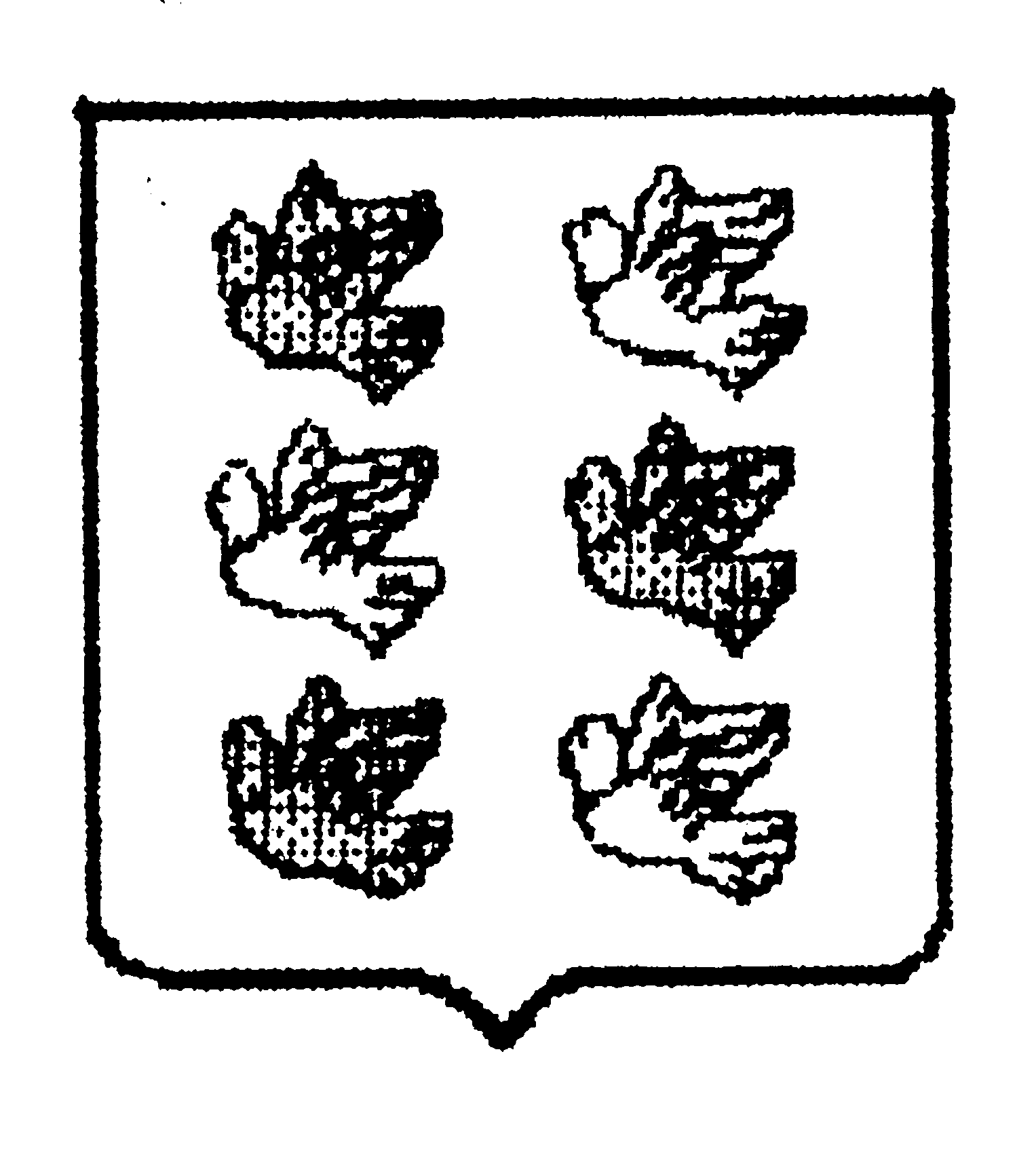 Муниципальное образование город ТоржокТоржокская городская Дума  Р Е Ш Е Н И Епроект                                           24.10.2018                                                    	                                                             № 168О внесении изменений в решениеТоржокской городской Думыот 20.12.2017 № 133Руководствуясь частью 8 статьи 37 Федерального закона от 06.10.2003 № 131-ФЗ «Об общих принципах организации местного самоуправления в Российской 
Федерации», пунктом 6 статьи 35 Устава муниципального образования
город Торжок, Торжокская городская Дума
решила:1. Внести изменения в решение Торжокской городской Думы от 20.12.2017 № 133 «О структуре администрации муниципального образования город Торжок» (в редакции решения Торжокской городской Думы от 14.02.2018 № 138), изложив приложение к указанному Решению в следующей редакции (прилагается).2. Настоящее Решение подлежит официальному опубликованию, а также размещению в свободном доступе на официальных сайтах администрации города Торжка и Торжокской городской Думы в информационно-телекоммуникационной сети Интернет.И.о. Председателя Торжокской городской Думы                                    Н.А. ВолковскаяУтверждена решениемТоржокской городской Думыот 20.12.2017 № 133Структураадминистрации муниципального образования город Торжок(в редакции решений Торжокской городской Думы от 14.02.2018 № 138, от 24.10.2018 № 168)1. Глава муниципального образования город Торжок, возглавляющий администрацию города;2. Первый заместитель Главы администрации города;3. заместители Главы администрации города;4. управляющий делами администрации города;5. самостоятельные структурные подразделения, наделенные статусом юридического лица:5.1. Комитет по управлению имуществом муниципального образования город Торжок Тверской области (сокращенное наименование - Комитет по управлению имуществом города Торжка);5.2. Управление образования администрации города Торжка Тверской области (сокращенное наименование - Управление образования администрации города Торжка);5.3. Управление финансов администрации муниципального образования город Торжок (сокращенное наименование - Управление финансов администрации города Торжка);6. структурные подразделения (отделы):6.1. архитектуры и градостроительства;6.2. благоустройства, дорожного и жилищно-коммунального хозяйства;6.3. записи актов гражданского состояния (сокращенное наименование -                отдел ЗАГС);6.4. муниципального контроля и мониторинга территории;6.5. общий;6.6. по делам культуры, спорта и молодежи;6.7. по делам гражданской обороны и чрезвычайным ситуациям (сокращенное наименование - отдел по делам ГО и ЧС);6.8. правового обеспечения;6.9. стратегического планирования, экономики и конкурентной политики;7. специалисты комиссии по делам несовершеннолетних и защите их прав;8. специалист по вопросам мобилизационной подготовки и бронированию граждан, пребывающих в запасе, начальник режимно-секретного подразделения.